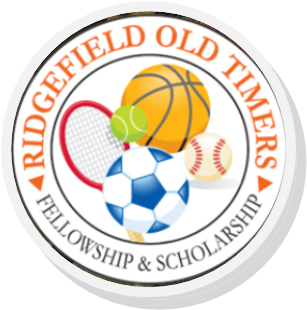 The Ridgefield Old Timers Association will be issuing two scholarships. One will be granted to a RHS senior girl, and one to a RHS senior boy. Each scholar will be granted up to $ 1,000 per year towards a four-year baccalaureate degree. The student must live in Ridgefield. Additional scholarships may be awarded as deemed appropriate by ROTA.Proof of good standing at the accredited college or university will be required from recipients each year. The scholarships will be awarded for the following criteria: sports participation, academic achievement, school involvement, community citizenship, integrity, financial need, and length of Ridgefield residency. The winning applicants will be notified in June of the amount of the scholarship awarded. The decision of the ROTA is final.Please return completed applications to: markatlion@gmail.com*If mailing, see address below:Ridgefield Old Timers AssociationP.O. Box 436  Ridgefield, CT 06877RIDGEFIELD OLD TIMERS ASSOCIATIONInstructions: Complete the entire application and submit it together with your Ridgefield High School transcript and letters of recommendation to the Ridgefield Old Timers Association.P.O. Box 436, Ridgefield, CT 06877. Application deadline is April 15th.Name:		Address:		Parent:		 	Name	EmailAddress, if different	PhoneParent:		 	Name	EmailAddress, if different	PhoneAcademic Background:List any awards or special recognition you have received with respect to your academic achievements.Athletic Background:Please describe, in full, the various school or town-related sports you have participated in. Include any special accomplishments, awards or recognition received with respect to your athletic achievements.Extra-Curricular, Volunteer and Community Background:Please describe in full, all extra-curricular, volunteer and community activities you have participated in.Work Experience Background:Please describe in full, all work experiences you have had and what you have saved toward your college education.Financial Statement: Please indicate how much money earned and saved towards college. Will you have any siblings in college while you’re attending, if so, how many siblings are in college. Will you be receiving financial aid assistance from the college of your choice? What college do you plan to attend?Essay continued: Please explain how living in Ridgefield has shaped you as a person.The following attachments are required:Letters of Recommendation:Please attach a letter of recommendation from a teacher who can speak of your academic achievements, and/or a letter of recommendation from a supervisor who is familiar with your work ethics, etc.Ridgefield High School Transcript:Please attach a copy of your Ridgefield High School transcript. The signatures below authorizes release of these high school records to the Ridgefield Old Timers Association in support of your consideration as a candidate for the Ridgefield Old Timers Scholarship.Student’s Signature	Date	Parent’s Signature	Date